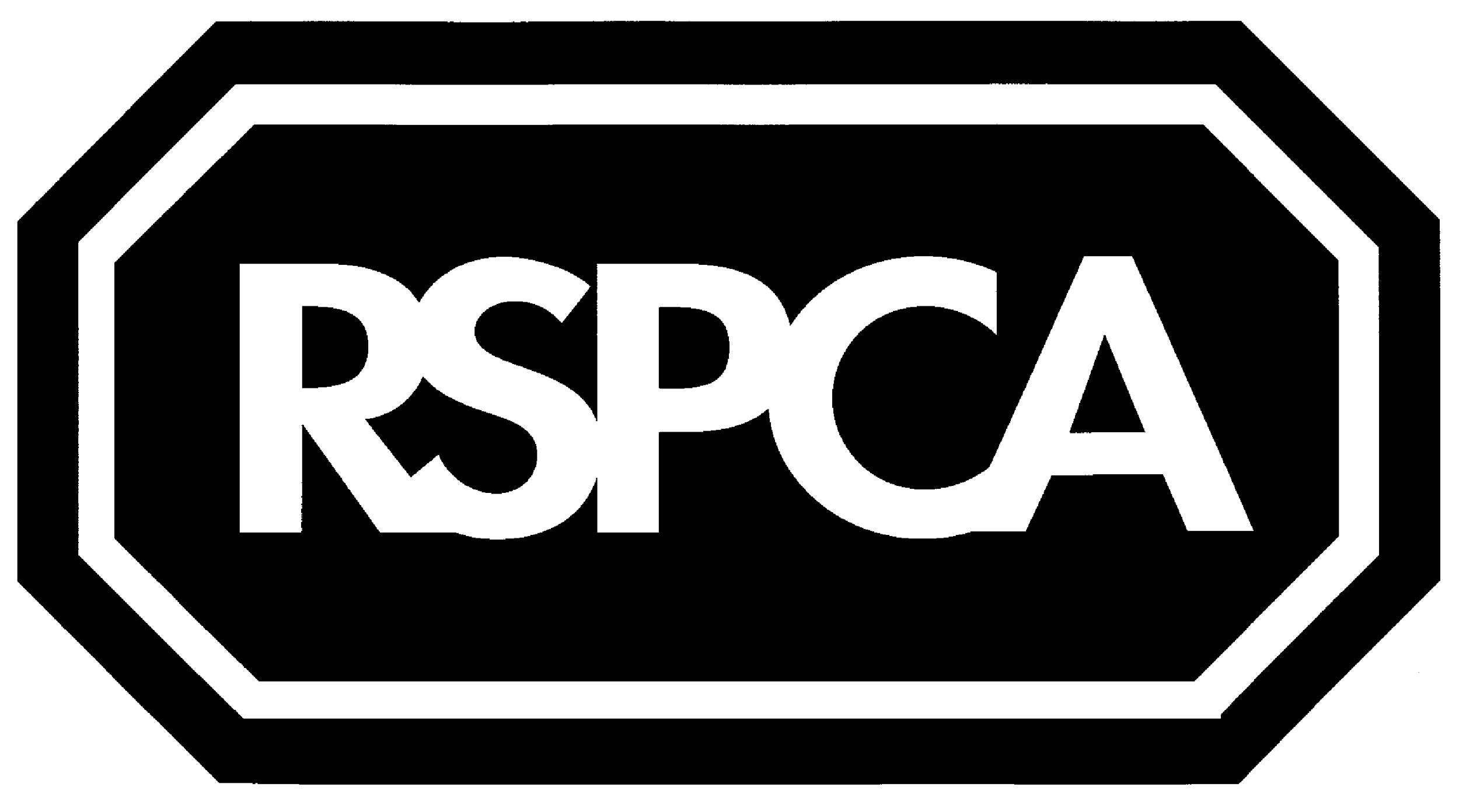 RSPCA   York and Harrogate    BranchRegistered charity no:  232222    Nomination to stand for election to the committeeI have been nominated by the following eligible branch members who have signed my nomination form:The completed nomination form must be delivered to the branch secretary at least ten days before the date fixed for the AGM. Please return this form to the branch secretary at the following address:* Please note that your reasons for standing for election may be read out at the AGM along with those of other candidates.Person nominatedPerson nominatedPerson nominatedPerson nominatedPerson nominatedPerson nominatedPerson nominatedPerson nominatedPerson nominatedPerson nominatedNameNameMembership noMembership noAddressAddressAddressEmailI am an eligible branch member and am willing to stand for election. I confirm that if elected I will be willing to act as a charity trustee of the branch and abide by the Branch rules. I confirm that I am not disqualified under the Charities Act 2011 from acting as a charity trustee.Please complete (optional)*I wish to stand for election to the committee for the following reasons:I am an eligible branch member and am willing to stand for election. I confirm that if elected I will be willing to act as a charity trustee of the branch and abide by the Branch rules. I confirm that I am not disqualified under the Charities Act 2011 from acting as a charity trustee.Please complete (optional)*I wish to stand for election to the committee for the following reasons:I am an eligible branch member and am willing to stand for election. I confirm that if elected I will be willing to act as a charity trustee of the branch and abide by the Branch rules. I confirm that I am not disqualified under the Charities Act 2011 from acting as a charity trustee.Please complete (optional)*I wish to stand for election to the committee for the following reasons:I am an eligible branch member and am willing to stand for election. I confirm that if elected I will be willing to act as a charity trustee of the branch and abide by the Branch rules. I confirm that I am not disqualified under the Charities Act 2011 from acting as a charity trustee.Please complete (optional)*I wish to stand for election to the committee for the following reasons:I am an eligible branch member and am willing to stand for election. I confirm that if elected I will be willing to act as a charity trustee of the branch and abide by the Branch rules. I confirm that I am not disqualified under the Charities Act 2011 from acting as a charity trustee.Please complete (optional)*I wish to stand for election to the committee for the following reasons:I am an eligible branch member and am willing to stand for election. I confirm that if elected I will be willing to act as a charity trustee of the branch and abide by the Branch rules. I confirm that I am not disqualified under the Charities Act 2011 from acting as a charity trustee.Please complete (optional)*I wish to stand for election to the committee for the following reasons:Signature:Signature:Date:Please sign here to indicate your consent to and reasons for standing for election to the committee.Please sign here to indicate your consent to and reasons for standing for election to the committee.Please sign here to indicate your consent to and reasons for standing for election to the committee.Please sign here to indicate your consent to and reasons for standing for election to the committee.Please sign here to indicate your consent to and reasons for standing for election to the committee.Please sign here to indicate your consent to and reasons for standing for election to the committee.Proposer(Sign and date)Proposer(Sign and date)Proposer(Sign and date)Proposer(Sign and date)Seconder(Sign and date)Seconder(Sign and date)Seconder(Sign and date)Seconder(Sign and date)NameNameNameNameAddressAddressAddressAddressAddressAddressEmailEmailMembership noMembership noMembership noMembership noMembership noMembership noMembership noMembership noMembership noMembership noDavid Hardwick    david.hardwick@rspca-yorkhome.org.uk or at RSPCA York Animal Home, Landing Lane, York YO26 4RH